.At the beginning - stand with weight on right foot - commence dance on vocals.Sec't. 1:	¼ LEFT, ¼ LEFT, TAP TAP STEP, POINT FORWARD, SIDE, SAILOR STEP TURNING ¼ RIGHTSec't. 2:	ROCK FULL TURN LEFT, ROCK 1½ TURNS RIGHTSec't. 3: SIDE CLOSE ¼ LEFT, SIDE CLOSE BACK, BACK ROCK STEP PIVOT ½ VAUDEVILLE STEPSec't. 4: CROSS UNWIND, POINT FORWARD HOOK, POINT FORWARD FLICK TURN ¼ RIGHT, ROCKING CHAIR, FULL TURNSome people like spinning, others don't. For those that don't Section 2 can be replaced by the following alternative:Sec't. 2:	ROCK & COASTER STEP, ROCK & CHASSIE ½ TURN RIGHTMany people will think: of the music as the theme from The Benny Hill Show, because it was played at the end of his TV shows while other people chased after him. The original music used for the Benny Hill Show was called "Yakety Sax" by Boots Randolf. Chet Atkins covered it but being a guitarist not a saxophone player Chet Atkins called his version ''Yakety Axe", (Axe being a slang term for guitar). The music track I used is a revamp of the music by Chet Atkins and Mark Knopfler with words added to the melody line by Merle Travis. It is available for download from music.nokia.co.uk, Amazon.co.uk, and Play.com.I hope you enjoy it.Contact: urban-fox@Supanet.comYakety Axe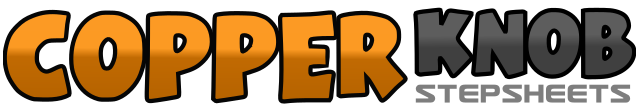 .......Count:32Wall:4Level:Intermediate.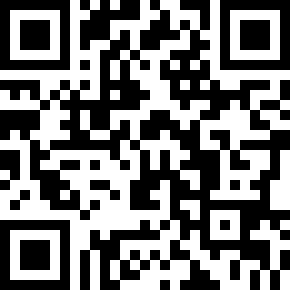 Choreographer:Vic Farington - August 2010Vic Farington - August 2010Vic Farington - August 2010Vic Farington - August 2010Vic Farington - August 2010.Music:Yakety Axe - Chet Atkins & Mark Knopfler : (Album: Neck and Neck)Yakety Axe - Chet Atkins & Mark Knopfler : (Album: Neck and Neck)Yakety Axe - Chet Atkins & Mark Knopfler : (Album: Neck and Neck)Yakety Axe - Chet Atkins & Mark Knopfler : (Album: Neck and Neck)Yakety Axe - Chet Atkins & Mark Knopfler : (Album: Neck and Neck)........1, 2Step left foot turning ¼ left, step right foot to side turning ¼ left,3 & 4Tap left toe beside right foot, tap left toe slightly out to left, and step further left and putting weight on left5, 6Point right toe forward, Point right toe to right side.7 & 8Right sailor step turning ¼ right,1, 2Rock forward on the left foot, recover weight onto right foot3 & 4Triple left right left full turn on the spot over the left shoulder5, 6Rock forward on the right foot, recover weight onto left foot turning right7 & 8Full triple turn right, stepping right, left, right1 & 2Step left to left side, step right beside left, turn ¼ left stepping left foot forward3 & 4Step right foot to right side, step left foot by right, and step back right5 & 6 &Rock back on left foot, recover weight to right foot, step left foot forward pivot ½ turn right7 & 8Cross left foot over right, step right foot to right side, dig left heel forward diagonally left& 1, 2Step left foot next to right, Cross right foot over left. Unwind ½ turn over left shoulder keeping weight on right foot.3 &Point left toe forward, hook left foot in front of right leg,4 &Point left toe forward, flick left foot to left while turning 1/4 right on right foot.5 &Rock forward on left foot, recover weight onto right foot,6 &Rock back on left foot, recover weight to right foot7, 8Step forward on left foot, do full turn over right shoulder, step forward onto right foot.1, 2Rock forward on the left foot, recover weight onto right foot3 & 4Step left foot back, step right beside left, and step left foot forward5, 6Rock forward on the right foot, recover weight onto left foot7 & 8Step back right turning ¼ right, step left beside right, step forward ¼ turning right